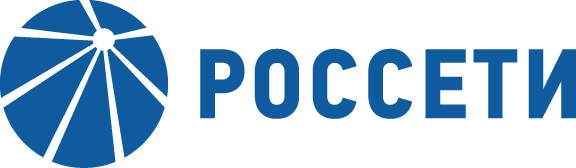 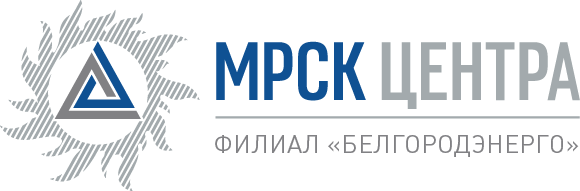 Уведомление № 3об изменении условий извещения   Открытого запроса предложений на право заключения  Договора  на поставку  вольтодобавочных трансформаторов (бустеров обратимых) для нужд ПАО «МРСК Центра» (филиала «Белгородэнерго»),  (опубликовано на официальном сайте Российской Федерации для размещения информации о размещении заказов www.zakupki.gov.ru, на электронной торговой площадке ПАО «Россети» etp.rosseti.ru № 31705273505 от  29.06.2017 г., а так же на официальном сайте ПАО «МРСК Центра» www.mrsk-1.ru в разделе «Закупки»).Организатор запроса предложений ПАО «МРСК Центра», расположенный по адресу: РФ, 308000, г. Белгород,  ул.Преображенская, д. 42, к.715, (контактное лицо: Ермолова Ирина Валерьевна, контактный телефон (4722) 58-17-81), настоящим вносит изменения в извещение Открытого запроса предложений на право заключения  Договора  на поставку  вольтодобавочных трансформаторов (бустеров обратимых) для нужд ПАО «МРСК Центра» (филиала «Белгородэнерго»).Внести изменения в извещение и закупочную документацию и изложить в следующей редакции:Действительно до: 10.08.2017 г. 12:00Дата рассмотрения предложений и подведения итогов закупки:  11.09.2017г. 12:00пункт 3.4.1.3 закупочной документации:    « …Заявки на ЭТП могут быть поданы до 12 часов 00 минут 10 августа 2017 года, при этом предложенная Участником в Письме о подаче оферты (подраздел 5.1) цена должна соответствовать цене, указанной Участником на «котировочной доске» ЭТП….»Примечание:По отношению к исходной редакции извещения и закупочной документации Открытого запроса предложений на право заключения  Договора на поставку  вольтодобавочных трансформаторов (бустеров обратимых) для нужд ПАО «МРСК Центра» (филиала «Белгородэнерго»), внесены следующие изменения:- Изменен крайний срок приема предложенийВ части не затронутой настоящим уведомлением, Поставщики руководствуются извещением и закупочной документацией Открытого запроса предложений на право заключения  Договора  на поставку  вольтодобавочных трансформаторов (бустеров обратимых) для нужд ПАО «МРСК Центра» (филиала «Белгородэнерго»), (опубликовано на официальном сайте Российской Федерации для размещения информации о размещении заказов www.zakupki.gov.ru, на электронной торговой площадке ПАО «Россети» etp.rosseti.ru № 31705273505 от  29.06.2017 г., а так же на официальном сайте ПАО «МРСК Центра» www.mrsk-1.ru в разделе «Закупки»).Председатель закупочной комиссии -Начальник управлениялогистики и МТО филиалаПАО «МРСК Центра»-«Белгородэнерго»                                                                                        	З.М. Кравченко